POSTA TOTÓVálaszd ki a helyes megoldást a cikk elolvasása után illetve nézz utána a könyvtárban! A helyes megoldások előtti betűket összeolvasva egy postai szolgáltatásokkal  kapcsolatos kifejezést kapsz megoldásnak !1., Mit szállíthattak Mátyás király idejében a postai  futárok ?			A.  csak államügyekkel kapcsolatos híreket			I., államügyekkel kapcsolatos hírek és ajándékok			E. magán- és államügyekkel kapcsolatos hírek2., Melyik eszköz jelezte sokáig a küldöncök érkezését ?			R.  postakürt			D.  postaduda			F.  postaharsona3.,  Kik működtették Európa legismertebb postai hálózatát  ?			Ó.  magyar Kner család			D.  német Paar család			Á.  itáliai Tassis család4.,  Mely városok között kezdte meg működését az első távíró összeköttetés 1847-ben ?			N.  Pest és Bécs			T.  Bécs és Pozsony			C.  Pest és Pozsony5., Melyik hírszolgáltató „alkalmazott” 1850-ben 45 postagalambot ?			Y. Reuters			Z.  Magyar Távirati Iroda			G. Bloomberg6., Milyen cselhez folyamodtak  Nagy-Britanniában  a feladók a magas levéltarifák kijátszására?			É.  a címzettre terhelték a díjat			Í.   újságban küldtek üzenetet szavak aláhúzásával			Ú.  titkos jeleket rajzoltak a borítékra7., Kinek a találmánya forradalmasította a postai szolgáltatást 1840-ben ?			M.  Damon Hill			D.   Graham Bell			T.   Rowland Hill8., Mi volt az újdonsága az első nyílt levelezőlapnak 1869-ben ?			Ó.  előre rányomtatták az értékbélyeget			Á.  előre rányomtatták a feladó adatait			E.  előre rányomtatták a postabélyegző lenyomatot9., Mikor dolgozták ki először  a postai szolgáltatások alapszabályait ?			Z.  1850-ben			S.   1874-ben			N.  1885-ben10., Milyen színű manapság is a  kézbesítők egyenruhája ?			Z.  zöld			K.  kék			B.  barna11., Melyik napon van a postások világnapja ?		É.  november 9.		Í. szeptember 19.		Á.  október 9.12., Melyik nyelv a posta világnyelve ?		M.  francia		N.   angol		D.  olasz13., Hány településen működik Magyarországon Postamúzem ?		A.  10		O.   9		I.   7+1.,  Magyarországon adták ki a világon az első karácsonyi bélyeget . Melyik évben ?		D.  1871-ben		K. 1943-ban		S.  1925-benHa jól dolgoztál ez a  MEGFEJTÉS :…………………………………..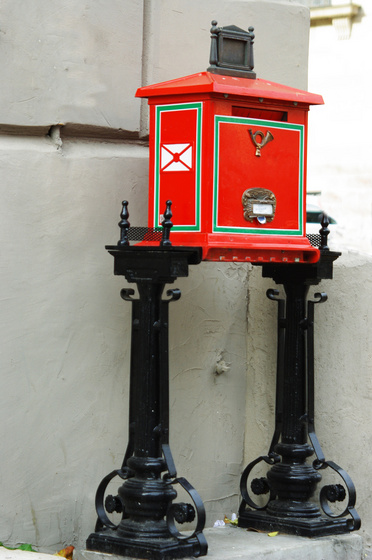 